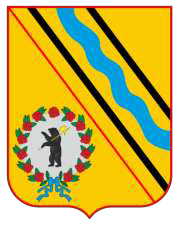 ОБОСНОВЫВАЮЩИЕ МАТЕРИАЛЫК СХЕМЕ ТЕПЛОСНАБЖЕНИЯ ГОРОДСКОГО ПОСЕЛЕНИЯ ТУТАЕВ ТУТАЕВСКОГО РАЙОНА ЯРОСЛАВСКОЙ ОБЛАСТИПриложение1ТЕПЛОВЫЕ НАГРУЗКИ ПОТРЕБИТЕЛЕЙ ГОРОДСКОГО ПОСЕЛЕНИЯ ТУТАЕВДАННЫЕ О СТАТИСТИКЕ ОТКАЗОВ (АВАРИЙ, ИНЦИДЕНТОВ)Москва, 2021Тепловые нагрузки потребителей районной котельнойТаблица 1 Тепловые нагрузки потребителей районной котельнойТепловые нагрузки потребителей центральной котельнойТаблица 2 Тепловые нагрузки потребителей центральной котельнойТепловые нагрузки потребителей котельной ОПХТаблица 3 Тепловые нагрузки потребителей котельной ОПХТепловые нагрузки потребителей котельной СХТТаблица 4 Тепловые нагрузки потребителей котельной СХТТепловые нагрузки потребителей котельной ЦРБТаблица 5 Тепловые нагрузки потребителей котельной ЦРБДанные о статистике отказов (аварий, инцидентов)МКУ «Центр управления ЖКК ТМР»Соков Артём ЕвгеньевичИП Калинин Денис АлександровичКалинин Денис Александрович Наименование узлаРасчетная нагрузка на отопление, Гкал/чРасчетная нагрузка на вентиляцию, Гкал/чРасчетная средняя нагрузка на ГВС, Гкал/чул. Р. Люксембург, 510,580300ул. Романовская, д. 340,029200,0003ул. Шитова, 250,53130,017010ул. Романовская, д. 350,117300,0011ул. Романовская, д. 320,09500ул. Луначарского, 57а0,0400Гаражи0,023200,0006ул. Луначарского, 40 а0,265800Ярославская, 39а0,12200,012Ярославская, 39б0,12200,009ул. Ярославская, 36 а0,100Дементьева, 21 (2)0,21400,026Дементьева. 21 (1)0,21400,026Дементьева, 19 (6)0,10800,024Дементьева, 19 (5)0,10800,024Дементьева, 19 (4)0,10800,024Дементьева, 19 (3)0,10800,024Дементьева, 19 (2)0,10800,024Дементьева, 19 (1)0,10800,024Дементьева, 200,2900,034Дементьева, 180,14900,024Дементьева, 160,14900,027ул.Дементьева,240,316500,0022ул. Соборная, д. 690,134300,0004Соборная, 650,10600магазин "Квант"0,004900ул. Дементьева, 130,12700ул. Дементьева, 14а0,025100,0011Дементьева, 140,34600,049ул. Моторостроителей, 51а0,005300,0003Моторостроителей, 510,176600,0226Моторостроителей, 470,2600,049Моторостроителей, 450,14900,018Моторостроителей, 430,23500,035Мотостроителей, 410,34400Моторостроителей, 57 (5)0,18800,028Моторостроителей, 57 (4)0,18800,028Мотростроителей, 57 (3)0,18800,028Мотростроителей, 57 (2)0,18800,028Моторостроителей, 57 (1)0,18800,028ул. Моторостроителей, 530,338400,069ул. Моторостроителей, 53а000,0008Моторостроителей, 550,300,066ул. Моторостроителей, 57а0,15200,0032Моторостроителей, 480,32600,045Моторостроителей, 460,281100,0533Моторостроителей, 500,23500,033ул. Моторостроителей, 540,4650,0640,0151Моторостроителей, 520,14900,021ул. Дементьева, 100,25600,0086Дементьева, 6 (3)0,16700,028Дементьева, 6 (4)0,16700,028Дементьева, 6 (2)0,16700,028Дементьева, 6 (1)0,16700,028Дементьева, 80,14900,026ул. Дементьева, 11а0,009500ул. Дементьева, 110,540200,0032ул. Дементьева, 11 Б0,017900ул. Дементьева, д. 11 В0,08800,0007ул. Дементьева, д. 11е0,004300ул. Шитова, 63а0,14600ул. Шитова,630,2710,01440,0072ул. Шитова, 610,021300Комсомольская, 140,04200Комсом., 12 (Луначар., 101)0,462100ул.Луначарского,д.1050,080800Пролетарская, 70,23800Луначарского, 107/50,043500Пролетарская, 30,03100Волжская набережная, 1280,04600,005ул. Ярославская, 1080,094800,0011Ярославская, 110а0,03200ул. Комсомольская, д. 4а0,071500Луначарского, 107/50,043500Пролетарская, 90,25400Шитова, 72/80,06500Шитова, 85/150,0300Шитова, 830,05200Пролетарская, 40,15400ул. Пролетарская, д. 40,015400ул. Пролетарская, д. 40,005100ул. Ярославская, 930,266700,0013ул. Ярославская, 950,163200ул. Луначарского, 1290,108800Шитова, 780,1200Ярославская, 1010,11600Ярославская, 970,11700Ярославская, 990,04700Ярославская, 1180,08900Ярославская, 118а0,05200Ярославская, 120а0,0600Ярослаская, 1050,03400Ярославская, 1090,04700Ярославская, 1070,11800Ярославская, 1030,13500Ярославская, 1110,25900,034ул.Ярославская, 1200,066200пр.50-летия Победы, 290,33400,069пр.50 летия Победы, 270,33400,073пр.50-летия Победы, 250,33400,073пр. 50-летия Победы, 25 А0,23600,0027пр. 50-летия Победы, 13 (вв 1)0,22800,099пр. 50-летия Победы, 13 (вв 2)0,2635500,0001825пр. 50-летия Победы, 13 (вв 3)0,2635500,0001825пр. 50-летия Победы, 130,006200,0006пр. 50-летия Победы, 130,0355500,0001825пр. 50-летия Победы, 13 (вв 4)0,2635500,0001825пр. 50-летия Победы, 190,163200,021пр. 50-летия Победы, 190,163200,021пр. 50-летия Победы, 190,163200,021пр.50-летия Победы, 17 (1)0,1600,02пр.50-летия Победы, 17 (2)0,1600,02пр-т 50-летия Победы, д. 310,070400,00051пр.50 летия Победы,110,013700,0003пр-т 50-летия, Победы 110,015700пр-т 50-летия, Победы 110,02890050-летия Победы, 11 (7)0,26200,03750-летия Победы, 11 (6)0,26200,03750-летия Победы, 11 (5)0,26200,03750-летия Победы, 11 (4)0,26200,03750-летия Победы, 11 (3)0,26200,03750-летия Победы, 11 (2)0,26200,03750-летия Победы, 11 (1)0,26200,037Моторостроителей, 630,91200,096пр.50-летия Победы, 90,234800,0065пр.50-летия Победы, 15а0,03208,00E-05пр. 50-летия Победы,150,86040,020,0039Моторостроителей, 61 (1)0,14700,021Моторостротелей, 61 (1)0,14700,021Моторостроителей, 59 (2)0,14600,014Моторостроителей, 59 (1)0,14600,014ул. Моторостроителей, д.630,0361200ул. Моторостроителей, д.630,356300,0051Моторостроителей, 630,91200,096Моторостроителей, 630,026500,0001Моторостроителей, 630,01500Пролетарская, 410,1500ул. Пролетарская, д. 390,156600,001Комсомольская, 42-20,1200,023Комсомольская, 42-10,1200,024Пролетарская, 370,1500,006Комсомольская, 42 -30,1200,023Пролетарская, 350,1500Комсомольская, 400,06800,007Комсомольская, 380,23300,036Пролетарская, 330,15600Комсомольская, 360,2900,042Пролетарская, 430,1500Комсомольская, 520,30600ул. Пролетарская, 320,19200,0157ул. Дементьева, 50,201400ул. Пролетарская, 300,198400,0011Комсомольская, 480,30600Комсомольская, 540,33200ул. Комсомольская, 560,12200,00945ул. Комсомольская, 560,12200,00945Комсомольская, 580,30600ул. Комсомольская, 600,27600ул. Комсомольская, 600,310500Комсомольская, 620,02500Комсомольская, 500,366200Комсомольская, 590,14100,028Комсомольская, 610,14100,028Комсомольская, 630,14100,024Комсомольская, 570,32700ул. Дементьева д.4а0,00600,0006Комсомольская, 740,327200Комсомольская, 720,30600Комсомольская, 680,163300,022Комсомольская, 64 (4)0,162500Комсомольская, 660,14100,025Комсомольская, 64(3)0,162500Косомольская, 64(2)0,162500Комсомольская, 64(1)0,162500ул. Комсомольская, 760,322300Комсомольская, 700,14100,023ул. Комсомольская, у д. 760,005200Комсомольская, 650,32500Комсомольская, 65 (магазин)0,02600ул. Комсомольская, 78а0,046700,0065ул.Комсомольская, 780,53600,0342Комсомольская, 69 (2)0,273500,055Комсомольская, 69 (1)0,273500,055Комсомольская, 670,14900,021Комсомольская, 800,36500,0226Комсомольская, 750,14200Комсомольская, 730,34600Комсомольская, 710,23600ул. Моторостроителей, 600,2800,0105Моторостроителей, 580,34800Моторостроителей, 560,23600ул. Моторостроителей, 56а0,025900Комсомольская, 770,26400,05250-летия Победы, 3 (1)0,15600,02450-летия Победы, 3 (2)0,15600,02450-летия Победы, 3 (3)0,15600,02450-летия Победы, 3 (4)0,15600,02450-летия Победы, 5 (1)0,14100,0250-летия Победы, 5 (2)0,14100,0250-летия Победы, 5 (3)0,14100,0250-летия Победы, 5 (4)0,14100,0250-летия Победы, 70,193900,0232магазин "Табак"0,00760пр-т 50-л. Победы, д. 4 (1)0,348500,053пр-т 50-л. Победы, д. 4 (2)0,348500,053пр.50-летия Победы, 4 (3)0,32300,05350-летия Победы, 60,63300,098Моторостроителей, 64 (4)0,07300,008Моторостроителей, 64 (3)0,07300,008Моторостроителей, 64 (2)0,07300,008Моторостроителей, 64 (1)0,07300,008ул. Моторостроителей, 70а0,10170,006230,0003ул. Моторостроителей, 660,41600,0097Моторостроителей, 72 (2)0,2500,047Моторостроителей, 72 (1)0,2500,047Моторостроителей, 72 (3)0,2500,047Комсомольская, 810,3300,05Комсомольская, 830,1600,026Комсомольская, 850,2600,039ул. Комсомольская, 930,280,010,0114Комсомольская, 87 (2)0,2500,0375Комсомольская, 87 (1)0,2500,0375Комсомольская, 840,32600,05450-летия Победы, 20,28800,053Комсомольская, 86 (2)0,128500,023Комсомольская, 86 (1)0,128500,023Комсомольская, 880,30400,042ул. Комсомольская, 1060,60400,0103Комсомольская, 96 а0,007200Комсомольская, 96 (2)0,30400,054Комсомольская, 98 (1)0,128500,0255Комсомольская, 98 (2)0,128500,0255ул. Советская, 70,16340,0280Комсомольская, 890,3300,051Комсомольская, 1000,16200,022Комсомольская, 1020,16200,025ул. Советская, 5 (2)0,198600,04ул. Советская, 5 (1)0,198600,04ул. Комсомольская, 95а0,023100,0001Комсомольская, 950,5500,036Советская, 170,31400,072Комсомольская. 970,5500,038ул. Советская, 110,039700,0001Советская, 13 (1)0,27500,037Советская, 13 (2)0,27500,037ул. Советская, д. 150,105200,0004Советская, 4 (1)0,08500,012Советская, 4 (2)0,08500,012Советская, 4 (3)0,08500,012Советская, 4 (4)0,08500,012Комсомольская, 101 (1)0,09500,0145Комсомольская, 101 (2)0,09500,0145Комсомольская, 109 (1)0,08800,014Комсомольская, 109 (2)0,08800,014Комсомольская, 109 (3)0,08800,014Комсомольская, 111 (1)0,09500,0138Комсомольская, 111 (2)0,09500,0138Комсомольская, 113 (1)0,08800,014Комсомольская, 113 (2)0,08800,014Комсомольская, 113 (3)0,08800,014Комсомольская, 115 (1)0,08800,015Комсомольская, 115 (2)0,08800,015Комсольская, 115 (3)0,08800,015Комсомольская, 105 (1)0,09500,013Комсомольская, 105 (2)0,09500,013Комсомольская, 103 (1)0,087600,013Комсомольская, 103 (2)0,087600,013Комсомольская, 103 (3)0,087600,013ул. Советская, 190,035400Советская, 250,5200,086Советская, 210,27500,036Советская, 230,27500,042ул. Советская, 29а0,201100Моторостроителей, 760,23400,04Моторостроителей, 780,23400,035Моторостроителей, 80 (1)0,11700,013Моторостроителей, 80 (2)0,11700,013ул. Советская, 33а0,020700,0001Советская, 37 (3)0,17300,034Советская, 37 (2)0,17300,034Советская, 37 (1)0,17300,034ул. Советская, 330,22200,042Советская, 350,22200,038ул. Советская, 390,142400,0075Советская, 14 (2)0,1700,025Советская, 14 (1)0,1700,025ул. Советская, 80,30600,0226Советская, 120,26300,046ул. Советская, 60,48800,0083Советская, 10 (2)0,1700,022Советская, 10 (1)0,1700,022Комсомольская, 107 (2)0,16200,026Комсомольская, 107 (1)0,16200,026Комсомольская, 107 (3)0,16200,026Комсомольская, 107 (4)0,16200,026Комсомольская, 107 (5)0,16200,026Комсомольская, 1210,300,038Комсомольская, 1190,300,045ул. Комсомол, 117а0,3590,04990,0194Комсомольская, 1250,19600,042Комсомольская, 125 (2)0,19600,042Советская, 20 (2)0,300,062Советская, 20 (1)0,300,062Советская, 220,33500,02ул. Советская, 16 (2)0,172600,026ул. Советская, 16 (1)0,172600,026Советская, 18 (2)0,1800,036Советская, 18 (1)0,1800,036ул. Советская,18а0,008800,0004Советская, 22а0,33400ул. Советская, 240,360,02440,0107ул. Советская, д. 260,525900,0827Советская, 280,26500,025ул. Советская, 28а0,267300,0284Советская, 300,10900,015Советская, 320,26500,029Советская, 340,26500,027Советская, 360,26500,029Советская, 380,28800,047Р. Люксембург, 66 (1)0,18300,035Р. Люксембург, 66 (2)0,18300,035Р. Люксембург, 66 (3)0,18300,035ул. Р. Люксембург, 66а0,0800,0018ул. Терешковой, 50,015503,00E-05ул. Терешковой, 30,006200Моторостроителей, 83 (1)0,22300,041Моторостроителей, 83 (2)0,22300,041Моторостроителей, 83 (3)0,22300,041ул. Моторостроителей, 83а0,107300,0028пр. 50-летия Победы, 320,3650,022250,00695пр. 50-летия Победы, 320,3650,022250,00695Моторостроителей, 81 (2)0,2600,038Моторостроителей, 810,2600,038Моторостроителей, 79 (4)0,1900,038Моторостроителей, 79 (3)0,1900,038Моторостротелей, 79 (2)0,1900,038Моторостроителей, 79 (1)0,1900,038ул. Моторостроителей 79а0,002200,0003ул. Моторостроителей, 77 (1)0,15200,025Моторостроителей, 77а0,027900,0015Моторостроителей, 77 (2)0,15200,025Моторостроителей, 77 (3)0,15200,025Моторостроителей, 77 (4)0,15200,025Моторостроителей, 77 (5)0,15200,025Моторостроителей, 75 (1)0,13800,025Моторостроителей, 75 (2)0,13800,025Моторостроителей, 73 (3)0,2100,038Моторостроителей, 73 (2)0,2100,038Моторостроителей, 73 (1)0,2100,038ул. Моторостроителей, 710,2560,0120,0135Моторостроителей, 670,45900,063пр. 50-летия Победы, 100,189500,00550-летия Победы, 12 (1)0,15200,02550-летия Победы, 12 (2)0,15200,02550-летия Победы, 12 (3)0,15200,025пр.50-летия Победы, 140,35800,052пр. 50-летия Победы, 16а0,2300,0006пр.50-летия Победы, 16 (2)0,2300,039пр.50-летия Победы, 16 (1)0,2300,039пр.50-летия Победы, 180,22700,043пр.50-летия Победы, 220,22800,042пр.50-летия Победы, 200,30800,048пр.50-летия Победы, 24 (1)0,2300,039пр.50-летия Победы, 24 (2)0,2300,039пр.50-летия Победы, 260,30800,052пр. 50- летия Победы, 26а0,195300,0005пр.50-летия Победы, 24а0,169500,001850-летия Победы, 28 (1)0,2300,0550-летия Победы, 28 (2)0,2300,0550-летия Победы, 30 (2)0,180050-летия Победы, 30 (1)0,1800Р. Люксембург, 58 (5)0,15700,027Р. Люксембург, 58 (4)0,15700,027Р. Люксембург, 58 (3)0,15700,027Р. Люксембург, 58 (2)0,15700,027Р. Люксембург, 58 (1)0,15700,027ул. Р. Люксембург, 560,400,0144Р. Люксембург, 62 (1)0,15700,026Р. Люксембург, 62 (2)0,15700,026Р. Люксембург, 62 (3)0,15700,026Р. Люксембург, 62 (4)0,15700,026Р. Люксембург, 62 (5)0,15700,026ул. Розы Люксембугр, д.680,631200,074Р. Люксембург, 64 (2)0,1587500,0285ул. Розы Люксембург, 640,1587500,0285Р. Люксембург, 64 (1)0,1587500,0285Р. Люксембург, 64 (3)0,1587500,0285ул. Р. Люксембург, 64а0,170800,00044ул. Р. Люксембург, 64 а0,18200,0008Р. Люксембург, 60 (1)0,15900,027Р. Люксембург, 60 (2)0,15900,027Р. Люксембург, 60 (3)0,15900,027Р. Люксембург, 60 (4)0,15900,027ул. Р. Люксембург, 60а0,012500,0005пр. 50-летия Победы, 230,480,05560,0193ул. Комсомольская, 1170,778500,0279пр. 50-летия Победы, 360,73500,026ул. Луначарского, д. 870,06200Дементьева, 220,2900,036ул. Романовская, д. 160,0500ул. Советская, д. 270,00900пр.50-летия Победы, 34/570,1500,0024ул. Р. Люксембург, д. 571,067600,021ул. Промышленная, 6-б0,14900ул. Луначарского, 890,102200ул. Луначарского, д. 890,015400Комсомольская, 460,30600ул. Р. Люксембург, д. 550,217200пр-т 50-летия Победы,20а0,101600,0002ул. Моторостроителей, 87а0,003200ул. Моторостроителей, 87б0,012304,00E-05Комсомольская, 910,1600,027Моторостроителей, 490,4800,112ул. Моторостроителей 69б0,308200,0003ул. Советская, 410,117600,0004Дементьева, 6 (4)0,181300,0282ул. Моторостроителей, 890,04200,0001ул. Моторостроителей, д.830,003700,0001пр.50-летия Победы, 2 а0,015400,0001пр.50-летия Победы, 6а0,159400,00563ул. Моторостроителей, д. 66а0,010504,00E-05ул. Комсомольская, 38а0,020100,003ул. Советская, 310,040700пр.50-летия Победы, 14а0,056100,0003пр.50-летия Победы, 27а0,056200,0005ул. Волжская Набережная,1260,093300,0345пр.50-летия Победы, 29а0,081200,0011Советская, 290,19200,071ул. Комсомольская, д. 102а0,009600ст. Тутаево, 20,01200Привокзальная, 2а0,00900Железнодорожная, 30,0400Железнодорожная, 40,0400Садовая, 140,03200Промышленная, 60,05900ул. Ярославская, 93а0,028400Комсомольская, д.88б0,137800,00016Медицинский центр0,244400ул. Промышленная, 10,23600,0052ул. Р. Люксембург, 590,2900,0022МУП "Горэлектросеть"0,137400,0014ул. Промышленная, 130,03600АЗС0,029100,0022КНС-30,03400ул. Строителей, 1а0,080105,00E-05«Энергетик»0,018800ул. Строителей, 2а0,01600ул. Строителей,30,059800,0001ул. Строителей, 13,700,2238ул. Строителей, 110,342400,0018ул. Промышленная, 40,203100,0024ул. Промышленная, 4а0,17500,00015ул. 50-летия Победы0,68900,005ул. Промышленная, 10,23600,0052ИТОГО92,4363,468,894Наименование узлаРасчетная нагрузка на отопление, Гкал/чРасчетная нагрузка на вентиляцию, Гкал/чРасчетная средняя нагрузка на ГВС, Гкал/чАрхангельская, 390,00600Архангельская, 430,01600Ленина , 95а0,04200Ленина , 970,042002-я Овражья, 300,07002-я Овражья, 280,07100ГУП "Автодор"0,01002-я Овражья, 28а0,08400Ленина , 810,10100Ленина , 790,109002-я Овражья, 28в0,09100Ленина , 710,10700МОУ СОШ № 20,149002-я овражья, 570,005002-я Овражья, 500,109002-я Овражья, 540,107002-я Овражья, 520,111002-я Овражья, 560,106002-я Овражья, 580,10500ИТОГО1,44100Наименование узлаРасчетная нагрузка на отопление, Гкал/чРасчетная нагрузка на вентиляцию, Гкал/чРасчетная средняя нагрузка на ГВС, Гкал/чТолбухина, 1850,10300Толбухина, 1870,13200Толбухина, 1830,09300Толбухина, 1690,08200Толбухина, 1650,08300Толбухина, 1910,04200Толбухина, 1930,07200Толбухина, 1950,04200ДС "Березка"0,0300Толбухина, 1990,04200Толбухина, 2010,04300Толбухина, 2030,04200Толбухина, 1760,0200Толбухина, 1740,01800Толбухина, 1720,0200Толбухина, 1700,01900ИТОГО0,88300Наименование узлаРасчетная нагрузка на отопление, Гкал/чРасчетная нагрузка на вентиляцию, Гкал/чРасчетная средняя нагрузка на ГВС, Гкал/чОсипенко, 120,01100Осипенко, 140,00700Осипенко, 100,02600Осипенко, 80,00600Осипенко, 60,00900Осипенко, 20,00800Осипенко, 31а0,07800Толбухина, 10,07700Толбухина, 30,13200Толбухина, 3а0,11200ИТОГО0,46600Наименование узлаРасчетная нагрузка на отопление, Гкал/чРасчетная нагрузка на вентиляцию, Гкал/чРасчетная средняя нагрузка на ГВС, Гкал/чул. Комсомольская, 1040,200ул. Комсомольская, 104 (2)0,45500,01166ул. Комсомольская, 104 (3)0,45500,01166ул. Комсомольская, 104 (1)0,45500,01166ул. Комсомольская, 1040,45500,01166ул. Комсомольская, 104 (4)0,45500,01166ул. Комсомольская, 1040,45500,01166ИТОГО2,9300,07№ п/ппричина отключениядата возник.время возник.дата устран.время устран.отключенные потребителиЦО, ГВС, ХВСпримечание101т/с27.01.1610:0027.01.1613:20ул. Комсомольская, 109, 111, 113, 115ЦО и ГВСдефект на т/трассе131т/с01.02.168:3001.02.1614:50ул. Комсомольская, 64, 66, 68, 68а, 70, 72, 74, 76ЦО и ГВСдефект на т/трассе135т/с02.02.166:0002.02.1616:00пр. 50-летия Победы, 14, 14а (дом природы)ЦО и ГВСдефект на т/трассе140т/с04.02.169:0004.02.169:30ул. Комсомольская, 64, 66, 68, 70, 72, 74, 76ЦО и ГВСнабивка сальников143т/с04.02.1615:4004.02.1618:00ул. Комсомольская, 64, 66, 68, 70, 72, 74, 76ЦО и ГВСзамена задвижки в ТК159т/с12.02.169:0012.02.1610:00ул. Комсомольская, 109,111ЦО и ГВСнабивка сальников на задвижках171т/с16.02.169:3016.02.1614:00ул. Моторостроителей, 77ЦО и ГВСдефект на т/трассе192т/с17.02.1613:2017.02.1615:00ул. Романовская,21а,21б,46,48, православная школа, музейГВСдефект на т/трассе197т/с18.02.169:0018.02.1621:00ул. Романовская, 19а, 21а, 21б, 46, 48, православная школа, центр занятости,ЦО и ГВСдефект на т/трассе205т/с20.02.1611:3020.02.1613:00ул. Романовская (станция туристов. Администрация, д. 19а)ЦОдефект на т/трассе216т/с24.02.169:3024.02.1613:00ул. Романовская, 19а, станция юных туристов, администрацияЦОдефект на т/трассе237т/с01.03.169:0001.03.1615:30ул. Ярославская, 118, 118а, 120ЦО и ГВСдефект на т/трассе247т/с02.03.169:1002.03.1618:00ул. Моторостроителей, 56, 58ЦОдефект на т/трассе248т/с03.03.1614:1003.03.1618:00ул. Моторостроителей, 79, 81ЦО и ГВСдефект на т/трассе249т/с04.03.169:1504.03.1613:00ул. Моторостроителей, 79, 81ЦО и ГВСдефект на т/трассе255т/с07.03.1610:4007.03.1614:00ул. Комсомольская, 84, пр. 50-летия Победы, 2ЦО и ГВСдефект на т/трассе264т/с10.03.1610:0010.03.1612:30ул. Советская, 10ЦОдефект на т/трассе284т/с15.03.1614:1515.03.1618:30ул. Советская, 30, 32ЦО и ГВСдефект на т/трассе287т/с16.03.1613:0016.03.1615:50ул. Дементьева, 6, 8ЦО и ГВСдефект на т/трассе304т/с23.03.166:0023.03.1619:10ул. Моторостроителей, 46, 48, 50, школа № 6ЦО и ГВСдефект на т/трассе308т/с24.03.169:0024.03.1614:00ул. Моторостроителей, 46, 48, 50, школа № 6ЦО и ГВСдефект на т/трассе326т/с31.03.169:0031.03.1613:30ул. Моторостроителей, 83ЦО и ГВСдефект на т/трассе381т/с19.04.1615:5019.04.1617:30ул. Советская, 10, 12, 14, дом ветеранов, ул. Комсомольская, 107ГВСдефект на т/трассе382т/с19.04.1615:5021.04.162:30ул. Советская, 10, 12, 14, дом ветеранов, ул. Комсомольская, 107, д/с "Сказка"ЦОдефект на т/трассе383т/с20.04.168:3020.04.1615:25ул. Советская, 10, 12, 14, дом ветеранов, ул. Комсомольская, 107, д/с "Сказка"ГВСдефект на т/трассе388т/с20.04.1621:3021.04.162:30ул. Советская, 10, 12, 14, дом ветеранов, ул. Комсомольская, 107, д/с "Сказка"ГВСдефект на т/трассе391т/с21.04.169:5021.04.1615:30ул. Моторостроителей, 67, 69б, 73, 75, 77, 79, 81, 83, ул. Р. Люксембург, 66, пр-т 50-летия Победы, 16, шк. № 3, д/садЦО и ГВСдефект на т/трассе393т/с21.04.169:5021.04.1618:00ул. Моторостроителей, 67, 69б, пр-т 50-летия Победы, 12ЦОдефект на т/трассе394т/с21.04.1621:3022.04.1615:45ул. Моторостроителей,67, 69б, пр-т 50-летия Победы, 12ЦОдефект на т/трассе426т/с05.05.169:4505.05.1612:00ул. Дементьева, 6, 8, 14, 16, 18, 22, ул. Ярославская, 111, ул. Моторостроителей, 53, 55, 57, 49, 51, 48,ГВСдефект на т/трассе427т/с05.05.1612:0005.05.1618:00ул. Соборная, 69ГВСдефект на т/трассе429э/э06.05.1615:0006.05.1618:50все абоненты (199/31)ГВСотключение э/энергии455т/с19.05.1610:0019.05.1614:00ул. Моторостроителей, 79, 81ГВСдефект на т/трассе456т/с19.05.1617:0020.05.1619:30ул. Комсомольская, 62, центр "Семья и дети", ул. Пролетарская, 32 (домГВСдефект на т/трассе468другое24.05.162:0024.05.1615:00все абоненты (1/2 часть города)ГВСгидравлические испытания470другое24.05.162:0025.05.1614:50ул. Комсомольская, 85, 87, 83, ул. Моторостроителей, 64, 68, 70, 72, д/с "Радуга", д/с "Колокольчик"ГВСгидравлические испытания471т/с24.05.1610:2025.05.1614:50ул. Советская, 29ГВСдефект на т/трассе473т/с25.05.1614:0027.05.1610:20ул. Советская, 38ГВСдефект на т/трассе474т/с25.05.1615:0027.05.1620:20ул. Комсомольская, 85, 87, 83, ул. Моторостроителей, 64, 68, 70, 72, д/сГВСдефект на т/трассе478т/с28.05.169:3031.05.1614:00ул. Комсомольская, 85, 87, 83, ул. Моторостроителей, 64, 68, 70, 72, д/сГВСдефект на т/трассе479э/э29.05.1613:4529.05.1614:45все абоненты (199/31)ГВСкратковременное отключение э энергии488т/с31.05.1610:0031.05.1614:00ул. Советская, 34,36ГВСдефект на т/трассе489т/с31.05.1610:0031.05.1616:00ул. Советская, 38ГВСдефект на т/трассе495т/с02.06.1616:0007.06.1616:00пр. 50-летия Победы, 12, ул. Р. Люксембург, 66, ул. Моторостроителей, 67, 69б, 73, 75, 77, 79, 81, 83, д/с, школаГВСдефект на т/трассе497т/с03.06.1620:3003.06.1621:30ул. Комсомольская, 88, 88б, 88вГВСдефект на т/трассе501т/с06.06.1611:0006.06.1614:15ул. Комсомольская, 87ХВСдефект на т/трассе510т/с10.06.169:0010.06.1611:00пр. 50-летия Победы, 12, ул. Р. Люксембург, 66, ул. Моторостроителей, 67, 69б, 73, 75, 77, 79, 81, 83, д/сГВСдефект на т/трассе512э/э10.06.1612:0110.06.1612:18все абонентыГВСпосадка напряжения518т/с14.06.169:0014.06.1613:30ул. Моторостроителей,83ГВСдефект на т/трассе520т/с15.06.169:0015.06.169:30пр. 50-летия Победы, 4, 6ГВСдефект на т/трассе521т/с15.06.1610:3015.06.1613:30ул. Р. Люксембург, 58ГВСдефект на т/трассе524т/с16.06.169:0016.06.1613:00ул. Р. Люксембург, 58, 60, 62, 64, 68, д/с "Буратино", дом творчестваГВСврезка спускника553т/с27.06.168:3027.06.1611:00ул. Комсомольская, 36, 38, 40, 42ГВСдефект на т/трассе556другое28.06.160:0028.06.1616:30все абоненты (199/31)ГВСгидравлические испытания557т/с29.06.1614:0006.07.1613:30пр. 50-летия Победы, 11, 13, 17, 19, 25, 27, 29, ул. Моторостроителей, 59, 61, 63,ГВСдефект на т/трассе559т/с30.06.1614:0004.07.1621:00пр. 50-летия Победы, 14, 16, 18, 20, 22, 24, 26, 28, ул. Р. Люксембург, 58, 60, 62, 64, 68ГВСдефект на подающем трубопроводе (УК отказалась от подачи гвс с обратного560т/с01.07.1622:0016.07.1613:00ул. Комсомольская, 66, 68ГВСдефект на подающем трубопроводе (УК отказалась от подачи гвс с обратного561т/с02.07.168:0004.07.169:30ул. Комсомольская, 70ГВСдефект на т/трассе566т/с05.07.168:3006.07.1611:30ул. Комсомольская, 62ГВСдефект на т/трассе593т/с15.07.162:3019.07.160:00ул. Комсомольская, 36, 38, 40, 42, 59, 62, 66, 68, 70, 77, 67, 80, 61, 63, 69, пр-т 50-летия Победы, 3, 5, 7, ул. Моторостроителей, 52, д/с "Ромашка"ГВСдефект на т/трассе598другое19.07.160:0002.08.160:00все абоненты (199/31)ГВСплановый останов626другое02.08.160:0006.08.1616:15все абонентыГВСне было решения о включении газа627т/с02.08.160:0008.08.1611:00ул. Комсомольская, 66, 68ГВСбыли закрыты задвижки в ТК636т/с08.08.169:3008.08.1614:30ул. Ярославская, 111ГВСдефект на т/трассе642т/с12.08.1610:0012.08.1614:00пр-т 50-летия Победы, 14ГВСзамена задвижки646т/с15.08.1622:3016.08.1614:00ул. Дементьева, 16, 18, 20, 22, д/с "Лукошко"ГВСдефект на т/трассе649т/с17.08.168:3017.08.1613:00ул. Дементьева,16,18,20,22, д/с " Лукошко"ГВСзамена задвижки в ТК654т/с22.08.169:4522.08.1614:00ул. Дементьева, 14ГВСдефект на т/трассе659другое23.08.168:0523.08.1616:10все абонентыГВСработает "Газпром трансгаз Ухта"661т/с25.08.169:3025.08.1616:30ул. Комсомольская, 66, 68ГВСзамена участка обр.трубопровода671т/с29.08.1615:0030.08.1614:00ул. Комсомольская,66,68,70ГВСдефект на т/трассе672т/с29.08.1615:0030.08.169:00ул. Комсомольская,84,86,88,88б,88в,96,98,д/с,ГВСдефект на т/трассе673т/с29.08.1615:0030.08.1614:00пр.50-летия Победы,3,5,7,ул. Комсомольская,77ГВСдефект на т/трассе674другое29.08.169:0029.08.1615:00все абонентыГВСгидравлические испытания675т/с29.08.1620:2030.08.1615:45пр. 50-летия Победы, 14, 16ГВСдефект на т/трассе678т/с30.08.168:3030.08.1614:30ул. Комсомольская, 81,83,85,87,ул. Моторостроителей, 64,68,70,72ГВСдефект на т/трассе681т/с31.08.1614:2002.09.1611:00ул. Комсомольская,66,68,70ГВСдефект на т/трассе683т/с31.08.1610:0001.09.1616:30ул. Комсомольская, 81,83,85,87,ул. Моторостроителей, 64,68,70,72,ГВСзамена участка т/трассы689т/с05.09.1614:0005.09.1617:00пр-т 50-летия Победы, 24, 26, 28, 30ГВСдефект на т/трассе690т/с06.09.169:0006.09.1613:00ул. Дементьева,14ГВСдефект на т/трассе696т/с08.09.169:0008.09.1619:30ул. Советская, 4, 10, 12, 14, 16, 18, 20, 20а, 22, 26, 28, 28а, 30, 32, 34, 36, 38, 21, 23, 25, 29, 33, 35, 37, ул. Моторостроителей, 76, 78, 80, ул. Комсомольская, 101, 103, 105, 107, 109, 111, 113, 115, 119, 121, 125, д/садГВСдефект на т/трассе709т/с12.09.1611:1012.09.1616:45ул. Комсомольская, 84, 86, 88, 88б, 88в, 96, 98, пр. 50-летия Победы, 2, д/с "Ягодка"ГВСдефект на т/трассе716т/с13.09.169:0014.09.1613:00пр-т 50-летия Победы, 25, 27, 29, 25а, 27а, 29а, 11, 13, 17, 19, ул. Моторостроителей, 59, 61, 63, школа № 1, департамент трудаГВСдефект на т/трассе724т/с15.09.169:0016.09.1613:00ул. Советская, 4,10,12,14,16,18,20,20а,22,22а,26,28,30,32, 34,36,38,21,23,25,29,33,35,37, ул. Моторостроителей, 76,78, 80, ул. Комсомольская,101,103,105,107,109,111,113, 115, 119,121,125,, д/с "Полянка", д/сГВСдефект на т/трассе726т/с16.09.168:1016.09.1614:00пр-т 50-летия Победы, 25, 27, 29, 25а, 27а, 29а, 11, 13, 17, 19, ул. Моторостроителей, 59, 61, 63, школа № 1, департамент трудаГВСдефект на т/трассе732т/с20.09.167:0020.09.1616:30ул. Дементьева, 6, 8, 14, 16, 18, 19, 21, 22, ул. Соборная, 69, шк. № 6, ул.ГВСдефект на т/трассе747т/с24.09.166:4025.09.1615:25ул. Комсомольская, 68ГВСдефект на т/трассе752другое26.09.169:0026.09.1614:16все абоненты (206/54)ЦО и ГВСпереход на зимнюю схему работы759т/с27.09.1610:2027.09.1611:15все абоненты (206/54)ЦО и ГВСдефект на т/трассе765э/э27.09.1619:1527.09.1620:30все абоненты (206/54)ЦО и ГВСкратковременное отключение э/энергии770т/с28.09.1610:3028.09.1613:20ул. Комсомольская, 65ЦО и ГВСдефект на т/трассе771т/с28.09.1611:0028.09.1616:00ул. Моторостроителей, 77, 79, 81, 83, Р. Люксембург, 66, шк. № 3ЦО и ГВСдефект на т/трассе773т/с28.09.1611:3028.09.1616:00ул. Моторостроителей, 67, 69б, пр-т 50-летия Победы, 12ЦО и ГВСдефект на т/трассе836т/с13.10.169:0013.10.1613:30ул. Советская, 10,12,14, ул. Комсомольская, 107, д/с "Сказка2, домЦО и ГВСдефект на т/трассе879т/с24.10.1610:0024.10.1617:10ул. Комсомольская,12,14, ул. Пролетарская,3,4,7,9, ул. П. Шитова,83,85,78, ул. Ярославская,110а,85,87,89,101,118,103,105,107,118а, 120а,111, Волжская наб.,128, ул. Луначарского,101,107, ул. Садовая,14,16,ЦОдефект на т/трассе887э/э25.10.1614:1625.10.1614:17-―кратковременное отключение э/э889т/с26.10.168:3026.10.1614:00ул. Комсомольская, 81, 83, 85, 87, ул. Моторостроителей, 64, 68, 70, 72, д/сЦО и ГВСдефект на т/трассе892т/с26.10.1610:0026.10.1613:30ул. Шитова, 72, Пролетарская, 9ЦОдефект на т/трассе896т/с27.10.1610:3027.10.1613:15ул. Шитова, 72ЦОдефект на т/трассе901т/с28.10.168:3028.10.1610:50ул. Моторостроителей, 83ЦО и ГВСдефект на транзитной т/трассе933т/с09.11.168:3009.11.1611:00ул. Моторостроителей, 56, 58ЦОдефект на т/трассе950э/э11.11.1618:4511.11.1618:46-―посадка напряжения963т/с14.11.169:0015.11.161:00ул. Комсомольская, 119,121ЦО и ГВСдефект на т/трассе964т/с14.11.169:0014.11.1617:00ул. Советская, 16, 20ЦО и ГВСдефект на т/трассе965т/с14.11.169:0014.11.1617:10ул. Комсомольская, 125, школа №7, бассейнЦО и ГВСдефект на т/трассе978т/с17.11.168:0017.11.1613:40ул.Комсомольская,119,121,125, ул. Советская,16,20, бассейн, школа№ 7ЦО и ГВСдефект на т/трассе981э/э17.11.1615:3217.11.1615:33-―посадка напряжения987т/с21.11.1611:0021.11.1616:00ул. Дементьева, 16, 18, 20, 21, д/с "Лукошко"ЦО и ГВСдефект на т/трассе995т/с23.11.1610:0023.11.1616:00ул. Шитова, 72ЦО и ГВСдефект на т/трассе996т/с23.11.1618:3023.11.1620:00ул. Шитова, 72ЦО и ГВСдефект на т/трассе1002т/с28.11.168:3028.11.1614:20пр-т 50 летия Победы, 11ЦО и ГВСдефект на т/трассе1004т/с28.11.1611:1028.11.1614:00ул. Моторостроителей, 59,61,63, пр-т 50 летия Победы, 13, 19, 25, 27, 29, школа №ЦО и ГВСдефект на т/трассе1006э/э30.11.1615:4530.11.1617:20ЦТП-1, ЦТП-3, ПНС (снижение Р гвс и цо)―отключение э/энергии1009т/с02.12.168:3002.12.1612:40ул. Пролетарская, 33, ул. Комсомольская, 36ЦО и ГВСзамена участка т/трассы1028т/с13.12.169:0013.12.1611:30пр. 50-летия Победы, 11, 13,15 17, 19, 25, 27, 29, 30, ул. Моторостроителей, 59, 61,ЦО и ГВСдефект на т/трассе1029т/с13.12.1614:3014.12.1612:05ул. Шитова, 25 (дом культуры), ул. Романовская, 35 (администрация)ЦО и ГВСдефект на т/трассе1030т/с13.12.1615:0013.12.1617:40ул. Романовская (6 ч/д), ул. Привокзальная (1 ч/д), ул. Железнодорожная (1 ч/д), станция юных туристов, центр занятости,ЦО и ГВСдефект на т/трассе1042т/с19.12.1614:0019.12.1616:00ул. Романовская, 19а, 21а, 21б, станция юных туристов, центр занятости, аптека №ЦОдефект на т/трассе1045т/с21.12.168:5021.12.1613:25ул. Комсомольская, 111, 113, 115ЦО и ГВСдефект на т/трассе1068э/э30.12.1612:0730.12.1613:25нарушения теплоснабжения не было―посадка напряжения (останов котла № 1, в работе - котел № 3)